Памятка об обращении с собакой с биркой в ухеУважаемые граждане!В настоящее время в некоторых населенных пунктах Горноуральского городского округа можно встретить собак с биркой в ухе. Бирки на ушах этих собак - это опознавательный знак, обозначающий, что данная особь стерилизована, привита от бешенства, обработана от паразитов и выпущена обратно в среду обитания. Такие собаки больше не дадут потомства. Не причиняйте им вреда.По возможности расскажите об этом своим детям, друзьям и знакомым.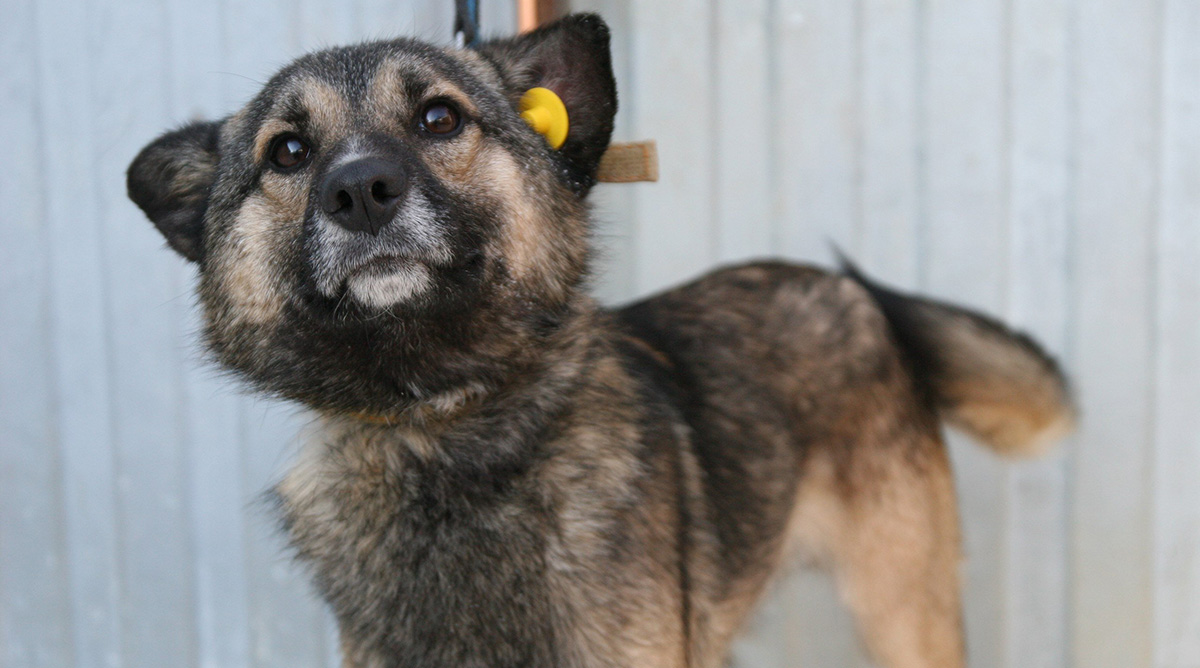 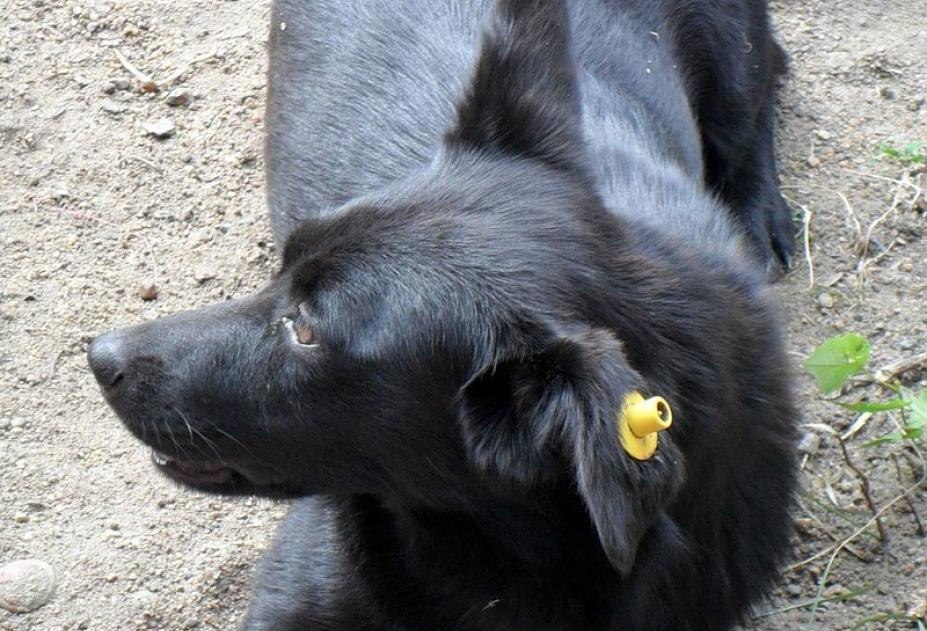 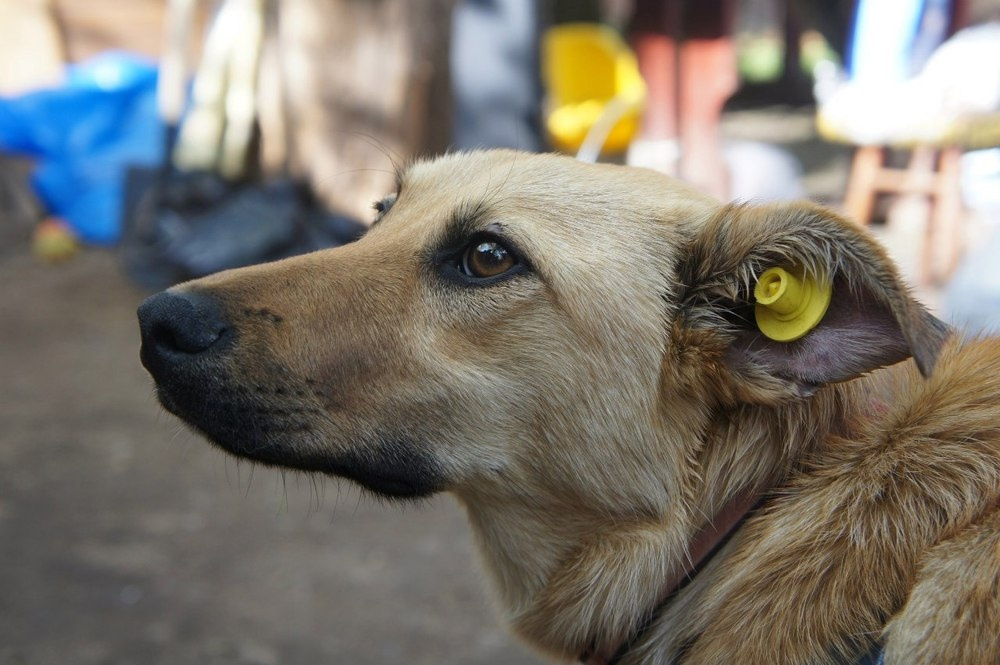 